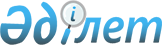 О внесении изменений и дополнений в постановление Правительства Республики Казахстан от 13 июля 2009 года № 1061 "Об утверждении Правил разработки проектов местных бюджетов"
					
			Утративший силу
			
			
		
					Постановление Правительства Республики Казахстан от 11 апреля 2014 года № 342. Утратило силу постановлением Правительства Республики Казахстан от 17 июня 2015 года № 449      Сноска. Утратило силу постановлением Правительства РК от 17.06.2015 № 449.      Примечание РЦПИ!

      Порядок введения в действие см. п. 2.      Правительство Республики Казахстан ПОСТАНОВЛЯЕТ:



      1. Внести в постановление Правительства Республики Казахстан от 13 июля 2009 года № 1061 «Об утверждении Правил разработки проектов местных бюджетов» (САПП Республики Казахстан, 2009 г., № 32, ст. 305) следующие изменения и дополнения:



      в Правилах разработки проектов местных бюджетов, утвержденных указанным постановлением:



      пункт 2 дополнить подпунктом 1-1) следующего содержания:

      «1-1) определение лимитов расходов администраторов местных бюджетных программ, лимитов на новые инициативы;»;



      подпункт 2) пункта 2 изложить в следующей редакции:

      «2) проектов бюджетных программ администраторов местных бюджетных программ с объемами планируемых бюджетных средств на плановый период, показателями результативности и эффективности, бюджетных заявок и их рассмотрение бюджетной комиссией области, города республиканского значения, столицы, района (города областного значения);»;



      дополнить пунктом 2-2 следующего содержания:

      «2-2. Лимиты расходов администраторов местных бюджетных программ, лимиты на новые инициативы определяются местным уполномоченным органом по государственному планированию на основе прогнозных показателей социально-экономического развития региона и местного бюджета, приоритетных направлений расходования бюджетных средств, размера дефицита соответствующего бюджета на планируемый трехлетний период.

      Лимиты расходов администраторов местных бюджетных программ, лимиты на новые инициативы определяются в порядке, установленном Правительством Республики Казахстан.»;



      заголовок раздела 3 изложить в следующей редакции:

      «3. Разработка проектов бюджетных программ и бюджетных заявок администраторов местных бюджетных программ, финансируемых из областного бюджета, бюджетов города республиканского значения, столицы»;



      пункт 10 изложить в следующей редакции:

      «10. Для планирования расходов областного бюджета, бюджетов города республиканского значения, столицы администраторы местных бюджетных программ разрабатывают и представляют в местный уполномоченный орган по государственному планированию в срок до 15 мая текущего финансового года - бюджетные заявки и проекты бюджетных программ.

      В случае проведения оценки результатов, к документам, указанным в данном пункте Правил, прилагаются результаты оценки.»;



      пункт 11 исключить;



      часть вторую пункта 12 изложить в следующей редакции:

      «Базовыми расходами являются расходы постоянного характера, капитальные расходы, а также расходы на начатые (продолжающиеся) бюджетные инвестиционные проекты и выполнение принятых государственных концессионных обязательств.»;



      часть третью пункта 13 изложить в следующей редакции:

      «Расходы на новые инициативы подлежат распределению между администраторами местных бюджетных программ с учетом приоритетов развития региона, обозначенных в стратегических и программных документах, результатов бюджетного мониторинга отчетного финансового года, оценки результатов.».



      пункт 17 изложить в следующей редакции:

      «17. Местный уполномоченный орган по государственному планированию с учетом результатов анализа исполнения местного бюджета за отчетный финансовый год и оценки эффективности деятельности государственного органа по управлению бюджетными средствами рассматривает:

      1) бюджетные заявки администраторов местных бюджетных программ на предмет их соответствия бюджетному и иному законодательству Республики Казахстан, прогнозу социально-экономического развития, показателям программы развития территорий и действующим натуральным нормам;

      2) проекты бюджетных программ администраторов местных бюджетных программ на предмет их соответствия функциям, полномочиям, направлениям деятельности администратора бюджетных программ.»;



      подпункт 2) пункта 17-1 исключить;



      подпункт 4) пункта 17-1 изложить в следующей редакции:

      «4) по государственным инвестиционным проектам учитываются наличие документации в соответствии с бюджетным законодательством, а также результаты мониторинга и оценки, с учетом долгосрочных показателей экономической и социальной отдачи от реализации бюджетных инвестиций;»;



      пункт 18 изложить в следующей редакции:

      «18. Администраторы местных бюджетных программ, в случае возврата, дорабатывают проекты бюджетных программ администраторов местных бюджетных программ, бюджетные заявки и представляют их в местный уполномоченный орган по государственному планированию в течение пяти рабочих дней с даты возврата.

      Местный уполномоченный орган по государственному планированию по итогам рассмотрения бюджетных заявок, проектов бюджетных программ администраторов местных бюджетных программ в течение пятнадцати рабочих дней со дня их поступления формируют заключения по бюджетным заявкам и проектам бюджетных программ администраторов местных бюджетных программ и направляет на рассмотрение бюджетной комиссии области, города республиканского значения, столицы.»;



      пункт 20 изложить в следующей редакции:

      «20. Администраторы местных бюджетных программ в соответствии с предложениями бюджетной комиссии области, города республиканского значения, столицы в срок до 1 сентября текущего финансового года представляют в местный уполномоченный орган по государственному планированию доработанные бюджетные заявки, проекты бюджетных программ администраторов местных бюджетных программ.»;



      в пункте 24:



      в части второй:



      подпункт 2) исключить;



      подпункт 3) изложить в следующей редакции:

      «3) проекты бюджетных программ администраторов местных бюджетных программ;»;



      заголовок раздела 6 изложить в следующей редакции:

      «6. Разработка проектов бюджетных программ и бюджетных заявок администраторов местных бюджетных программ, финансируемых из бюджета района (города областного значения)»;



      часть первую пункта 32 изложить в следующей редакции:

      «32. Для планирования расходов бюджета района (города областного значения) администраторы местных бюджетных программ разрабатывают и представляют в местный уполномоченный орган по государственному планированию в срок до 15 мая текущего финансового года – бюджетные заявки, проекты бюджетных программ администраторов местных бюджетных программ.»;



      часть вторую пункта 33 изложить в следующей редакции:

      «Базовыми расходами являются расходы постоянного характера, капитальные расходы, а также расходы на начатые (продолжающиеся) бюджетные инвестиционные проекты и выполнение принятых государственных концессионных обязательств.»;



      пункт 38 изложить в следующей редакции:

      «38. Местный уполномоченный орган по государственному планированию с учетом результатов анализа исполнения бюджета за отчетный финансовый год и оценки эффективности деятельности государственного органа по управлению бюджетными средствами рассматривает:

      1) бюджетные заявки администраторов местных бюджетных программ на предмет их соответствия бюджетному и иному законодательству Республики Казахстан, прогнозу социально-экономического развития, показателям программы развития территорий и действующим натуральным нормам;

      2) проекты бюджетных программ администраторов местных бюджетных программ на предмет их соответствия функциям, полномочиям, направлениям деятельности администратора бюджетных программ.»;



      подпункт 3) пункта 38-1 изложить в следующей редакции:

      «3) по государственным инвестиционным проектам учитываются наличие документации в соответствии с бюджетным законодательством, а также результаты мониторинга и оценки, с учетом долгосрочных показателей экономической и социальной отдачи от реализации бюджетных инвестиций;»;



      пункт 39 изложить в следующей редакции:

      «39. Администраторы местных бюджетных программ, в случае возврата, дорабатывают проекты бюджетных программ администраторов местных бюджетных программ, бюджетные заявки и представляют их в местный уполномоченный орган по государственному планированию в течение пяти рабочих дней с даты возврата.

      Местный уполномоченный орган по государственному планированию по итогам рассмотрения бюджетных заявок, проектов бюджетных программ администраторов местных бюджетных программ в течение пятнадцати рабочих дней со дня их поступления формирует заключения по бюджетным заявкам, проектам бюджетных программ администраторов местных бюджетных программ и направляет на рассмотрение бюджетной комиссии района (города областного значения).»;



      пункт 41 изложить в следующей редакции:

      «41. Администраторы местных бюджетных программ в соответствии с предложениями бюджетной комиссии района (города областного значения) в срок до 15 сентября текущего финансового года представляют в местный уполномоченный орган по государственному планированию доработанные бюджетные заявки, проекты бюджетных программ администраторов местных бюджетных программ.»;



      подпункт 2) части второй пункта 45 изложить в следующей редакции:

      «2) проекты бюджетных программ администраторов местных бюджетных программ;».



      2. Настоящее постановление вводится в действие со дня его первого официального опубликования, за исключением абзацев восемнадцатого, девятнадцатого, двадцать четвертого пункта 1 настоящего постановления, которые вводятся в действие с 1 января 2015 года.      Премьер-Министр

      Республики Казахстан                        К. Масимов
					© 2012. РГП на ПХВ «Институт законодательства и правовой информации Республики Казахстан» Министерства юстиции Республики Казахстан
				